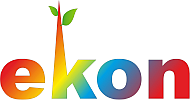 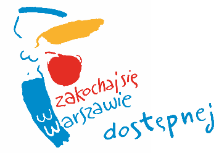 Elektroniczny system łączenia kandydatów z ofertami pracy oraz monitorowania przebiegu zatrudniania osób z niepełnosprawnościamiZałożenia i wymaganiaSpis treściSkrócony opis systemu	3Wymagania	3Wymagania funkcjonalne	3Wymagania ograniczeń i pozafunkcjonalne	5Zalecenia dotyczące wdrożenia	6Założenia do modelu dziedzinowego	6Raporty	7Usługi programistyczne związane z utrzymaniem funkcjonowania systemu	8Słownik pojęć	8Skrócony opis systemuCelem powstania elektronicznego systemu łączenia kandydatów z ofertami pracy oraz monitorowania przebiegu zatrudnienia osób z niepełnosprawnościami jest umożliwienie zarządzania danymi Uczestników projektu i danymi ogłoszeń o pracę oraz badania i monitorowania procesu zatrudniania. System powstaje 
w ramach realizacji publicznego zadania pod tytułem „Praca dla nas!” finansowanego ze środków budżetu m. st. Warszawy.System będzie wykorzystywany przez osoby prowadzące oraz nadzorujące projekt, nie przewiduje się dostępu do systemu przez Uczestników.WymaganiaZamieszczone poniżej wymagania zostały podzielone na trzy części. Każde z wymienionych wymagań powinno zostać zweryfikowane na etapie testów akceptacyjnych za pomocą metod odpowiednich dla każdego z wymagań. Dostępne metody to:badania (B),pokazy (P),analizy (A),oględziny (O).Wymaganie zostanie określone jako „spełnione” wtedy i tylko wtedy, jeśli zostanie przez Zamawiającego zweryfikowane za pomocą wskazanej metody.Wymagalność jest zdefiniowana jako minimalny poziom spełnienia wymagania akceptowalny przez Zamawiającego. Miara wymagalności powinna być ściśle powiązana z metodą weryfikacji.Wymagalność jest dodatkowo określona jako jedna z trzech wartości:wymagane (W),nie krytyczne (NK),opcjonalne (O).Wymagania funkcjonalneWymagania ograniczeń i pozafunkcjonalneZalecenia dotyczące wdrożeniaWdrożenie powinno być poprzedzone analizą, w wyniku której powinny powstać dokumenty opisujące precyzyjnie model domenowy, rozwiązania UX, architekturę, rozwiązania związane z obsługą załączników (plików) oraz proces wdrożenia. Samo wdrożenie powinno być przeprowadzane etapami zgodnie z zaleceniami dotyczącymi wytwarzania oprogramowania przy użyciu metodyk zwinnych. Pozwoli to na szybkie i skuteczne dostarczenie systemu. Nacisk powinien być położony na satysfakcję klienta i szybkość dostarczenia systemu.Założenia do modelu dziedzinowegoDane uczestnikapodstawowe dane personalne (takie jak imię, nazwisko, data urodzenia itp.)dane teleadresowedane o wykształceniudane o doświadczeniu zawodowymdane o kursach, szkoleniach, certyfikatach, uprawnieniach i umiejętnościachpowiązanie z trenerem/opiekunemzałącznikipodpisana umowaaktywności uczestnika projektu / powiązane z nim aktywności (takie jak diagnozy, konsultacje psychologiczne, doradztwo zawodowe, szkolenia, spotkania, coaching itp)Dane ogłoszeniawymagania niezbędne i dodatkowedane urzędu (nazwa, wydział, dzielnica/pełen adres itd)opiekun urzędu/ogłoszeniadaty powiązane (dodania, aktualizacji, obowiązywania itd.)powiązane dane aktywności uczestników i opiekunówzałącznikipowiązanie z uczestnikami spełniającymi kryteriaSłownikiwykształcenie źródło stopień niepełnosprawności schorzenie język poziom znajomości języka kategoria stanowiska stanowisko rodzaj umowy urząd miasta / dzielnica komórka / jednostka rodzaj kontaktu / zdarzenia RaportyMinimalna lista raportówodbyte spotkaniapodpisane umowyudział w formach wsparciazłożone aplikacjezłożone aplikacje do um.kandydaci odpowiadający ofertom um.osoby zaproszone na testosoby zaproszone na rozmowęosoby, które wzięły udział w rozmowieosoby, które otrzymały propozycję pracy Usługi programistyczne związane z utrzymaniem funkcjonowania systemu bieżąca pomoc w zakresie rozwiązywania problemów użytkowników oraz monitorowanie i utrzymanie systemu,aktualizacja oprogramowania do zmieniających się wymagań prawnych.Słownik pojęćModel dziedzinowy – wszystkie struktury odzwierciedlające obiekty biznesoweCRUD – podstawowe operacje dodawania, odczytu, edycji i usuwania danychRWD – technika projektowania oprogramowania webowego pozwalająca na dostosowywanie się wyświetlania do wielkości ekranu urządzenia wyświetlającegoWymaganieMetoda weryfikacjiWymagalnośćSystem będzie pozwalał na wykonanie operacji CRUD na wszystkich danych modelu dziedzinowegoBWSystem będzie pozwalał na wykonanie operacji CRUD na danych słownikowychBWSystem będzie umożliwiał zaprezentowanie każdej ze struktur jako listy BWSystem będzie umożliwiał wyszukiwanie na widokach listyBWSystem będzie umożliwiał wyszukiwanie pełnotekstoweBOSystem będzie prezentował zestronicowane dane na listach, z możliwością zmiany stronBWSystem będzie umożliwiał dodawanie, pobieranie i przechowywanie  załącznikówBWSystem będzie umożliwiał  wersjonowanie załącznikówBOSystem będzie umożliwiał podgląd załączników: plików tekstowych, arkuszy kalkulacyjnych, pdf-ów, obrazkówBNKSystem będzie umożliwiał podgląd miniatur załączników: plików tekstowych, arkuszy kalkulacyjnych, pdf-ów, obrazkówBOSystem będzie umożliwiał wyświetlanie metadanych o załącznikach (rozmiar, rodzaj np. dokument tekstowy, rozszerzenie, wersję)BNKZałączniki będą mogły być powiązane z danymi uczestników, ogłoszeniami lub mogą być nie powiązane z żadnym obiektemBW (100%)System będzie umożliwiał konwersję załączników z jednego typu na innyBOSystem będzie umożliwiał kompresję załącznikówBNKW widoku edycji danych uczestnika projektu system będzie prezentował aktywności uczestnikaBWW widoku edycji danych uczestnika projektu system będzie prezentował aktywności uczestnika jako linię czasu z ikonami i opisemBNKSystem będzie wspierał ikony dla aktywności (mail, telefon, kalendarz itp.)BWSystem będzie umożliwiał prezentowanie danych aktywności w postaci edytowalnego kalendarzaBOSystem będzie umożliwiał wyszukiwanie uczestników pasujących do kryteriów ogłoszeniaBWSystem będzie umożliwiał wyszukiwanie uczestników pasujących do kryteriów ogłoszenia przy użyciu dodatkowych filtrów (np. z wybraniem dzielnicy itp.)BNKSystem będzie umożliwiał zapis wyników wyszukiwania uczestników jako listy przy obiekcie ogłoszeniaBWSystem będzie umożliwiał wyszukiwanie ogłoszeń pasujących do zadanego uczestnikaBWSystem będzie umożliwiał wyszukiwanie ogłoszeń pasujących do zadanego uczestnika przy użyciu dodatkowych filtrów (np. z wybraniem dzielnicy itp.)BNKSystem będzie umożliwiał wykonanie operacji masowych na wyszukanych danych (np. wysłanie maila do wszystkich/wybranych uczestników)BWSystem będzie umożliwiał wyszukanie do raportu przy użyciu filtrówBNKSystem będzie umożliwiał eksport wygenerowanych raportów do arkusza kalkulacyjnegoBWWymaganieMetoda weryfikacjiWymagalnośćSystem musi być zrealizowany jako aplikacja webowa wyświetlana w przeglądarce internetowejBWSystem musi być dostępny spoza sieci firmowejBWSystem musi być zbudowany zgodnie z RWDBNKSystem musi być zbudowany zgodnie z zaleceniami WCAG 2.0 BWSystem musi ograniczać dostęp tylko dla użytkowników uwierzytelnionychBWSystem musi ograniczać dostęp do danych i funkcji w zależności od poziomów dostępu (autoryzacja) zrealizowanych za pomocą grup użytkowników i BWSystem będzie przechowywał historię wszystkich zmian w danychBWSystem będzie przechowywał historię dostępu do danych osobowych uczestników (wymaganie GIODO)BWSystem pozwoli na zarządzanie szablonami wysyłki poczty elektronicznej (technologia szablonowa do zaproponowania przez wykonawcę)BWSystem umożliwi wysyłkę korespondencji (w tym seryjnej) za pomocą wskazanego przez zamawiającego serwera pocztowegoBWSystem będzie umożliwiał prezentowanie danych w postaci raportówBWSystem będzie umożliwiał eksport raportów (technologia do zaproponowania przez wykonawcę)BOSystem będzie zabezpieczony przed nieautoryzowanym dostępemB/AWSystem będzie posiadał przejrzysty interfejs użytkownikaPWSystem będzie zapewniał minimalną ilość operacji w celu realizacji procesu biznesowegoPNKCzęścią wdrożenia systemu musi być inicjalny import danych z arkuszy kalkulacyjnych, w których obecnie przechowywane są daneBWDostawca musi dostarczyć instrukcję obsługi systemuBW